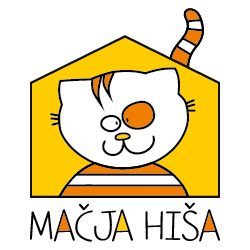 Poročilo o delovanju Zavetišča Mačja hiša za obdobje 01. 01. 2019 - 31. 12. 2019Celje, marec 2020KazaloKazalo	2Kazalo tabel in grafov	21. Osnovni podatki	11.1. Osebna izkaznica	11.2. Dejavnost zavetišča	22. Poročilo o delovanju	32.1. Oskrba mačk	32.1.1. Sprejete mačke	42.1.2. Oddaja v nove domove	52.1.3. Vrnitev v okolje	62.1.4. Evtanazije in pogini	72.1.5. Vrnitve lastnikom	72.2. Delovanje v javnosti	83. Zaključek	9Kazalo tabel in grafovTabela 1: Statistika mačk 2019	3Graf 1: Gibanje števila mačk po mesecih	3Graf 2: Število sprejetih mačk	4Graf 3: Oddaja v nove domove ....................................................................................................................5Graf 4: Vrnitev v okolje ................................................................................................................................61. Osnovni podatki 1.1. Osebna izkaznica Zavetišče Mačja hiša (v nadaljevanju zavetišče) je bilo ustanovljeno 23.1.2014 z registracijsko odločbo št. U34454-109/2013/10. Imetnik zavetišča je Zavod Mačja hiša (v nadaljevanju zavod).Osnovni podatki o zavetišču:Številka zavetišča: CE 03-02/ZAVNaslov: Zavetišče Mačja hiša	Groharjeva ulica 8	3000 CeljeTelefon:  040 937 959Internetna stran: http://www.macjahisa.si/zavetisce.phpElektronski naslov: zavetisce@macjahisa.siMatična številka:  3636569000Davčna številka: SI65283503Transakcijski račun: SI56 6100 0000 2600 529, odprt pri Delavski hranilniciZastopnik: Helena Jovanović Hacin, direktoricaZavetišče ima tri redno zaposlene, ki so hkrati tudi oskrbniki in pet stalnih oskrbnikov - prostovoljcev. Zavod pri svojem delovanju sodeluje z večjim številom prostovoljcev, ki se vključujejo v delo na različnih področjih. Prostovoljci so z zavodom podpisali Dogovor o prostovoljskem delu.Dejavnost zavetišča financira zavod iz lastnih dejavnosti (spletna in fizična trgovina s hrano in opremo za male živali) in z donacijami fizičnih in pravnih oseb. V letu 2019 smo na podlagi opravljenih storitev oskrbe nikogaršnjih živali iz javnih sredstev prejeli 5 % celotnih prihodkov.1.2. Dejavnost zavetiščaZavetišče opravlja naslednje naloge:sprejema prijave o zapuščenih živalih,zagotavlja odlov, prevoz, namestitev in oskrbo zapuščenih mačk,v sodelovanju s pogodbenima veterinarskima ambulantama (Veterina MH, enoti Ljubljana in Koper) mačkam zagotavlja potrebno veterinarsko pomoč,zagotavlja oskrbo v zavetišču bivajočim mačkam,skrbi za iskanje skrbnikov in za oddajo mačk novim posvojiteljem,s posvojitelji ohranja kontakte, jim po potrebi nudi svetovanje in pomoč, preverja pogoje bivanja posvojenih mačk,skrbi za ažurno vodenje vse potrebne dokumentacije,sodeluje s pristojnimi organi, s pogodbeno veterinarsko organizacijo, s prostovoljci, z drugimi organizacijami za zaščito živali in z zainteresirano javnostjo,skrbi za izobraževanje in osveščanje javnosti v zvezi s problematiko zapuščenih živali ter za strokovno izobraževanje posvojiteljev in prostovoljcev.Zakonski okvir za delovanje predstavlja veljavna zakonodaja, predvsem Zakon o zaščiti živali ter Pravilnik o pogojih za zavetišča za zapuščene živali ter druga veljavna zakonodaja. Poleg te zavetišče pri svojem delovanju uporablja interne akte, in sicer Sanitarni red, Organizacijsko navodilo o vodenju evidenc, Delovno navodilo za začasne skrbnike, Delovno navodilo za izpolnjevanje podatkov o mucah ter vrsto dokumentov, kot so Napotki za posvojitelje, Dogovor o prostovoljskem delu, Pogodba o posvojitvi, Evidenčni list preverjanja splošnega stanja in počutja živali v izolatoriju, Evidenčni list preverjanja splošnega stanja in počutja živali, Soglasje skrbnika o oddani živali, Izjava skrbnika o lastništvu najdene živali, Vprašalnik o izpolnjevanju pogojev pred posvojitvijo živali, Evidenčni list čiščenja in razkuževanja.2. Poročilo o delovanju2.1. Oskrba mačkTabela 1: Statistika mačk 2019Vir: lastenV Zavetišču Mačja hiša je bilo na dan 01.01.2019 166 mačk. V obdobju od 01.01.2019 do 31.12.2019 je bilo v Zavetišče Mačja hiša sprejetih 442 mačk, torej je bilo v letu 2019 v zavetišču obravnavanih 608 mačk. Zavetišče je zapustilo 429 mačk, kar je 179 manj od vseh obravnavanih. Število mačk v zavetišču na dan 31.12.2019 je bilo 179. V nove domove je bilo oddanih 274 mačk, v okolje je bilo vrnjenih 100, evtanaziranih 26, zabeleženo je bilo 25 poginov, lastnikom smo vrnili 4 mačke.Graf 1: Gibanje števila mačk po mesecihVir: lasten2.1.1. Sprejete mačkeGraf 2: Število sprejetih mačkVir: lastenNajveč mačk je bilo v zavetišče sprejetih med avgustom in oktobrom. V tem času smo sprejeli več legel (sesnih) mladičev, prav tako pa smo opravljali odlove na lokacijah prostoživečih mačk. Najmanj mačk (16) je bilo sprejetih marca.414 (93,7 %) sprejetih mačk je bilo najdenih, 23 (5,2 %) je bilo oddanih v zavetišče s strani lastnikov, 5 (1,1%) je bilo odvzetih (sprejetih na podlagi inšpekcijske odločbe).Večina mačk je bila nameščenih v zavetišču in pri začasnih skrbnicah, nekatere mačke pa so bile sprejete neposredno v pogodbenih veterinarskih ambulantah (Veterina MH v Ljubljani in Kopru). Šlo je za tiste mačke, ki so potrebovale takojšnjo nujno veterinarsko pomoč ter večji del tistih, ki so bile predvidene za vračanje v okolje po posegu sterilizacije ali kastracije. Začasni skrbniki in skrbnice, pri katerih so mačke nameščene v začasnem skrbništvu, imajo z zavetiščem podpisan Dogovor o prostovoljskem delu. Z zavetiščem na ta način redno sodeluje povprečno dvajset skrbnic, v obdobjih z največjim številom sprejetih mačk pa se jim pridruži različno število dodatnih skrbnic (občasno tudi kakšen skrbnik). Pri občasnih začasnih skrbnikih/-cah gre v večini primerov za same najditelje mačk, nekateri pa se odzovejo tudi na pozive na Facebook strani Mačje hiše. Vsi začasni skrbniki so pred namestitvijo živali seznanjeni s pravilnim ravnanjem z živalmi, s postopki čiščenja, razkuževanja in vodenja potrebnih evidenc. Podučimo jih o združevanju z drugimi živalmi, seznanimo z zdravstvenim stanjem, značajem in ostalimi posebnostmi živali, ki jo začasno namestijo. Prav tako  podpišejo Dogovor o prostovoljskem delu, s katerim tudi potrdijo seznanjenost z navedenim. 2.1.2. Oddaja v nove domoveGraf 3: Oddaja v nove domoveVir: lastenV letu 2019 je bilo iz Zavetišča Mačja hiša posvojenih 274 mačk. Največ posvojitev je bilo opravljenih februarja (40), sledita november in december s po 36-imi oz. 29-imi posvojitvami. Najmanj posvojitev je bilo med majem in julijem, ko zavetišče sprejema predvsem (sesne) mladiče, ki so še premajhni za oddajo. Pred posvojitvijo so bili z vsemi posvojitelji opravljeni razgovori, vsi novi skrbniki mačk so ob posvojitvi podpisali Pogodbo o posvojitvi, s katero se zavežejo k spoštovanju pogojev za posvojitev.Vse mačke so bile pred posvojitvijo (redno) razparazitene, sterilizirane / kastrirani, (praviloma večkrat) cepljene proti kužnim boleznim, z znanim statusom FeLV / FIV in označene z mikročipom. Prav tako so imele prenešeno lastništvo v CRP na novega lastnika najkasneje v treh dneh po posvojitvi in izdan potni list. Zavetišče tudi po posvojitvi s posvojitelji ohrani stike. Ti so namenjeni tako preverjanju pogojev, v katerih biva posvojena žival, kot svetovanju posvojiteljem.  Prvo preverjanje se opravi v nekaj dneh po posvojitvi, naslednje običajno sledi v prvem mesecu po posvojitvi. Preverjanje poteka preko telefona oz. elektronske pošte, nekateri posvojitelji se s fotografijami in dogodivščinami posvojenih mačk redno javljajo na forumu Pomagamo živalim in / ali Facebook strani Mačje hiše.2.1.3. Vrnitev v okoljeGraf 4: Vrnitev v okoljeVir: lastenPri prostoživečih mačkah, ki jim bivanje s človekom predstavlja stres, je zavetišče izvajalo TNR (trap-neuter-return) protokol. Mačke so bile pred posegom sterilizacije ali kastracije pregledane, razparazitene, po potrebi jim je bil apliciran antibiotik s podaljšanim delovanjem. Ob posegu so bile označene v levo uho. Največ mačk je bilo vrnjenih v okolje v oktobru (38) ter avgustu (23) in decembru (14), ko smo urejali lokacije prostoživečih mačk, v preostalem delu leta so bili opravljeni odlovi in sterilizacija / kastracija ter označitev posameznih prostoživečih mačk. 2.1.4. Evtanazije in poginiEvtanaziranih je bilo 26 mačk (4,3 % vseh obravnavanih). Vzroki za evtanazijo so bili:7 primerov napredujočega FeLV-a4-je primeri hudih poškodb brez možnosti okrevanja / ozdravitve3-je primeri agonalnega stanja3-je primeri nepovratne dihalne stiske3-je primeri ledvične odpovedi2 primera napredujočih nevroloških motenj2 primera napredujočega FIP-a1 primer bronhopnevmonije1 primer hude anemijeZabeležili smo 25 poginov (4,1 % vseh obravnavanih).  Vzroki poginov so bili:v 3-eh primerih nedonošen sesni mladič1 primer poškodbe glave brez možnosti okrevanja1 primer odpovedi srca1 primer motenj v razvoju1 primer sepse1 primer mačje kuge1 primer diabetične ketoacidoze1 primer hude obstipacije1 primer pljučnega edemav 14-ih primerih vzrok pogina ni znan2.1.5. Vrnitve lastnikomLastnikom smo vrnili 4 mačke. 1 maček je bil čipiran, ostale so lastniki prepoznali po objavljeni fotografiji in dokazali lastništvo s predložitvijo veterinarske dokumentacije in / ali fotografij.2.2. Delovanje v javnostiSvojo dejavnost lahko zavetišče opravlja le ob sodelovanju z zainteresirano javnostjo. Zato zavetišče vsakodnevno skrbi za pojavljanje v javnosti. Ob tem se poslužujemo predvsem elektronskih medijev. Zavetišče oz. imetnik zavetišča ima svojo spletno stran, kjer so objavljeni vsi osnovni podatki o zavetišču in vse mačke, ki iščejo nov dom. Poleg tega so na spletni strani objavljeni pogoji za posvojitev mačk ter vrsta izobraževalnih vsebin, ki jih redno dopolnjujemo. Poudarek pri objavah je osveščanje o odgovornem skrbništvu živali, o pomenu preprečevanja legel, o sterilizaciji in kastraciji mačk, o odgovornem posvajanju, prisotne pa so tudi različne vsebine s področja sobivanja ljudi in mačk, vsebine s področja zakonodaje ter članki, s katerimi poskušamo omiliti nekatere predsodke. Spletna stran je med 14.3. in 31.12.2019 beležila 45.807 obiskovalcev.Zelo dejavni smo tudi na družbenih omrežjih, najbolj na Facebooku, v zadnjem letu smo s pomočjo prostovoljk postali bolj aktivni tudi na Instagramu. Na Facebook strani imetnika z rednimi objavami ohranjamo pozornost 38.542 uporabnikov, ki so všečkali stran (podatek na dan 31.12.2019). Preko družbenih omrežij je v preteklem letu potekalo tudi nekaj zanimivih projektov. Sledilci na Instagramu Mačjega botra so nas v projektu »dveh konzervic« dvakrat zasuli s paketki dobrot za naše varovance. Ideja projekta je bila, da bi marsikdo rad prispeval k skrbi za zavetiške muce, a ne zmore velike donacije. Če se zbere večja skupina posameznikov, ki donirajo po dve ali tri pločevinke kvalitetne mokre hrane, pa skupaj poskrbijo za kar nekaj zadovoljnih mačjih želodčkov. Pomoč so ponudile tudi članice FB skupine Slovenija patchwork, ki so ustvarile 76 prekrasnih pisanih odejic s posrečenimi mačjimi liki. Na FB strani Mačje hiše smo organizirali licitacijo patchwork umetnin, vse so našle zadovoljne lastnike, marsikatera nudi udobje razvajenemu mačjemu bitju.Imetnik zavetišča je lastnik foruma Pomagamo živalim, ki v letu 2019 beleži 120.592 sej, 2.257.628 ogledov strani in 20.612 uporabnikov. Na forumu so ažurno objavljene vse mačke, ki so sprejete v zavetišče. Pri vseh tistih, ki so na voljo za posvojitev, lahko najdejo uporabniki foruma tudi vse potrebne informacije o značaju, zdravju, morebitnih posebnostih. Na forumu so objavljene tudi druge teme s  področja problematike brezdomnih živali.Občasno se pojavljamo v časopisih, revijah, v oddajah na televiziji.3. ZaključekTudi v letu 2019 smo se s pomočjo prostovoljcev, začasnih skrbnikov, donatorjev, najditeljev, posvojiteljev in drugih ljudi, ki jim je mar, trudili zagotoviti dostojno, kvalitetno življenje čim več mačkam. Sprejeli smo veliko sesnih mladičev, večina negodnih muckov je potrebovala še posebej skrbno in dosledno nego. V naši oskrbi se je znašlo tudi kar nekaj poškodovanih (večinoma povoženih) mladičev, ki so potrebovali obsežnejše operacije. S finančno in moralno podporo zainteresirane javnosti smo jim uspeli zagotoviti optimalno veterinarsko oskrbo in večina je že odšla v nove domove.Oktobra 2019 smo pričeli izvajati projekt Sarabi – projekt sterilizacij oz. kastracij lastniških mačk socialno šibkih skrbnikov. Projekt bo trajal vsaj do konca leta 2020, z njim pa želimo omejiti nepregledno razmnoževanje mačk ter skrbnikom omogočiti, da lahko za svoje ljubljenke bolj kakovostno skrbijo. Po presoji upravičenosti do brezplačne obravnave se mačka/o na eni naših pogodbenih veterin (Veterina MH Ljubljana oz. Veterina MH Koper) pregleda, odpravi parazite, kastrira / sterilizira, čipira, vpiše v register in izda potni list. Pogoj je, da se sterilizirajo / kastrirajo vse mačke v lasti posameznika oz. družine. Sredstva za program zbiramo v posebnem fondu z donacijami in lastnimi dejavnostmi Zavoda Mačja hiša.  Prostori, v katerih zavetišče deluje že 7. leto, so nam postali pretesni, želimo si selitve v večje, bolje opremljeno zavetišče, ki bo zagotavljalo boljše pogoje mačkam, osebju in posvojiteljem. Zato smo v začetku leta 2020 pričeli z namenskim zbiranjem sredstev za nove zavetiške prostore. Projekt smo s pomočjo pobudnice Neishe in njenih umetniških prijateljev, prostovoljcev in donatorjev otvorili s prvim koncertom Mačje hiše, ki se je odvijal 25. januarja v Narodnem domu v Celju.Leto 2019 je bilo, kot vsako leto zavetišča, pestro. Spoznali smo na stotine osupljivih mačjih bitij, spremljali njihov razvoj, se trudili s socializacijo, jim pomagali izboriti marsikatero bitko za življenje, kakšno pa žal tudi izgubili. Neštetokrat smo prelopatkali mačje wc-je, skrbeli za nikdar prazne skodelice in razkužili vse, kar se razkužiti da. Skoraj tristo smrčkov smo pospremili v nove domove, v katerih jim želimo zdravo, varno  in zadovoljno bivanje še dolga leta. Ob vseh kosmatincih pa se vedno znova srečujemo tudi z ljudmi, ki jim ni vseeno, ki so pripravljeni storiti kar marsikomu žal ni samoumevno in marsikdaj tudi stopiti iz cone udobja, da pomagajo nemočnemu bitju. S posamezniki, ki nam že leta stojijo ob strani, pa tudi takšnimi, ki so šele prepoznali pomen našega dela. Za vsako mačko kavč raste, vsak poseg sterilizacije / kastracije šteje ostajata naši vodili. Tudi v letu 2020 bomo delovali v dobrobit mačjega rodu, že vnaprej hvala vsem, ki boste počeli enako.januarfebruarmarecaprilmajjunijjulijavgustseptemberoktobernovemberdecemberskupajsprejete241916273234345951922529442oddane v nove domove19402621145162023253629274vrnitev v okolje113/25823138414100evtanazija63116//2/42126pogin1/1//225453225vrnitev lastniku/////1//11/14